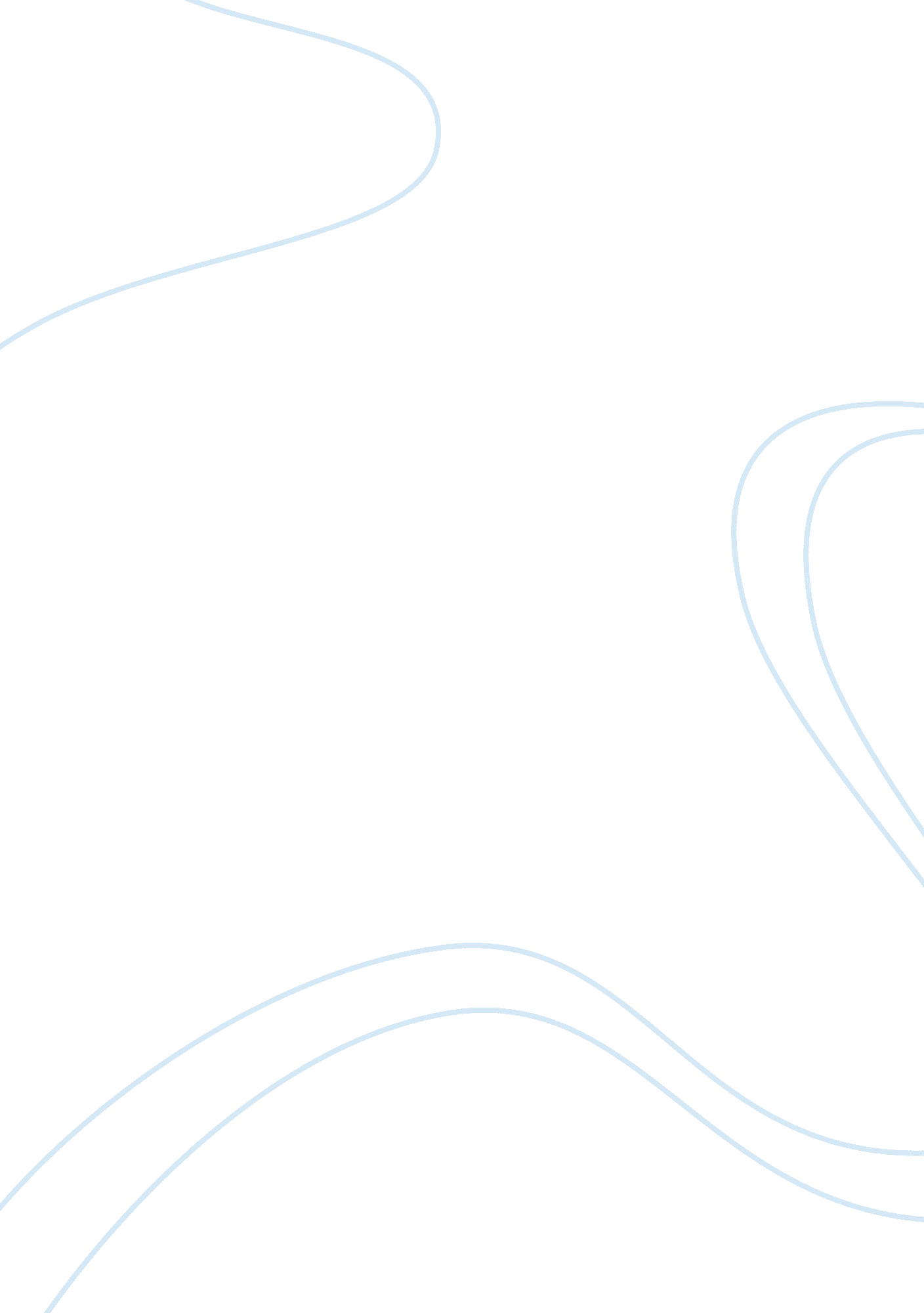 EnglishLinguistics, English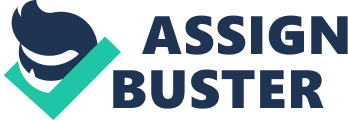 Wedding plan thesis and outline Wedding refer to a once-a-life occasion in peoples life. Most families work to make sure the wedding is prepared as perfect as possible (Alex 2006). First, a wedding is designed when the two couples sit-down and mutually talk about how they would like the wedding. Later, they can state the sum of money they desire to spend on the entire event and ends up been successful. From the stated sum of money, the partners can limit their expenses in accordance with their priorities and about to the following areas: 
Size of the wedding 
The wedding size is influenced by the guests’ numbers who have the maximum consequence on the total cost. It means larger reception hall or church, more drinks and food, more invitations and a bigger wedding cake. The first deliberation to make when deciding about the guests’ numbers is who is significant and who must attend the wedding. To reduce the wedding size, send invitations to the most important people as this will minimize the cake size to be baked, the reception hall and church size and, cut down on the total cost. 
Foods and drinks 
The section is among the prime expenses depending on the category selected for a wedding. An important decision to be made involves whether the couple prefers a formal meal of sitting down which would be more expensive since it requires more staff or a buffet presentation. Another important factor includes considering what will be served before and after food if necessary. Always prefer the quality cheaper alternatives which could come as a package. 
Music and photography 
The other central element of the wedding is the photography and music session. Depending on what the partners would like, either music playing in the event, live entertainment or hiring a DJ, options must be weighed. A wedding is a one-time occasion in individual’s life so planning must be made bearing in mind the benefits to the partners for the future. 
References 
Perry, Alex. Letter From New Delhi: Land of the Wedding Planners. TIME, 2006 